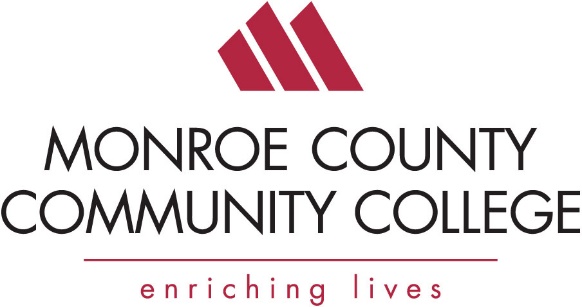 Safety Expo and MIOSHA UpdateEvent: Thursday, March 16, 9 am to 12 pmDoors Open at 8:30 amMonroe County Community College’s La-Z-Boy Center*Registration Deadline March 3	Company Name: ___________________________________________ 	Attendees: 	1.___________________________________________ 			2.___________________________________________ 			3.___________________________________________ 			4.___________________________________________ 	Address: 	_____________________________________________ 	City, State, Zip 	_____________________________________________ 	Telephone:	_____________________________________________ 	Email: 		_____________________________________________ 	Please bill my credit card for ____ registrations at $5 each. Print Credit Card Holder’s Name: ___________________________________________ Credit Card #___________________________________________ Exp. Date: ____________ VISA		MC		 Discover		Credit Card Zip Code:_________ Signature: ___________________________________________ 	Please invoice me Date: March 16, 2017					Location:						Questions: 	Barry Kinsey 	Monroe County Community College 				(734) 384-4124 	La-Z-Boy Center 						bkinsey@monroeccc.edu 	1555 S. Raisinville Road 	Monroe, MI 48161